C1 - Integration Questions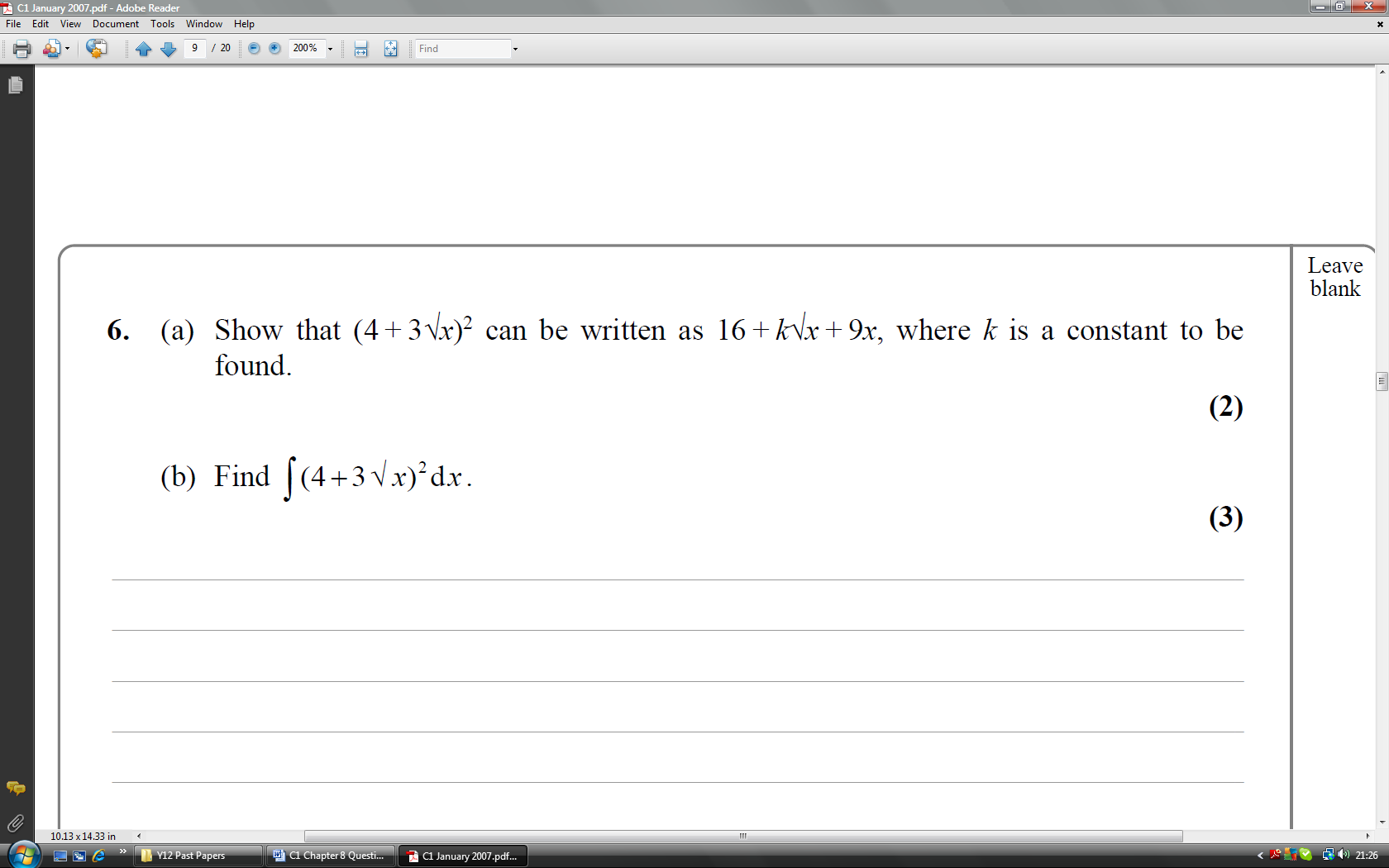 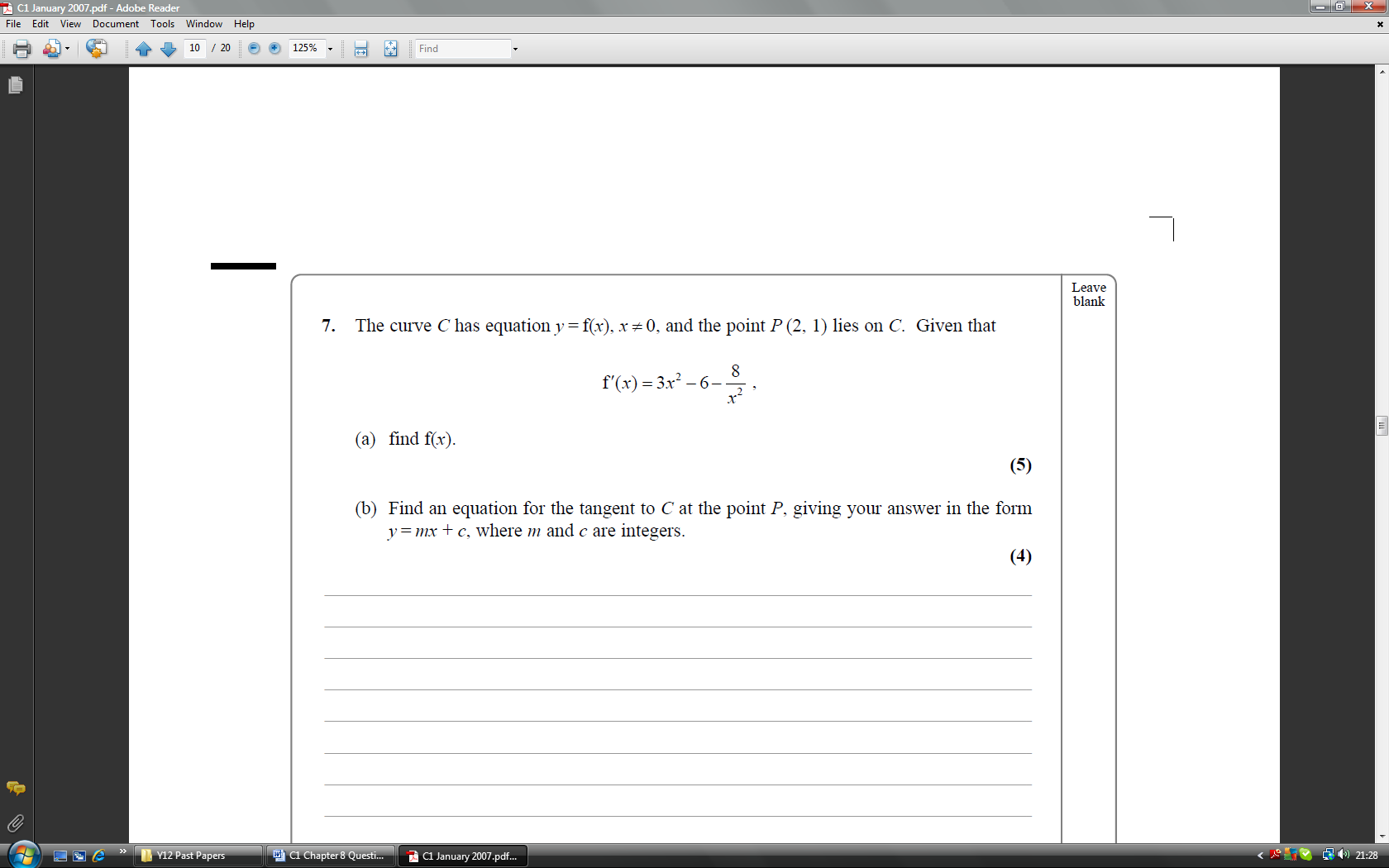 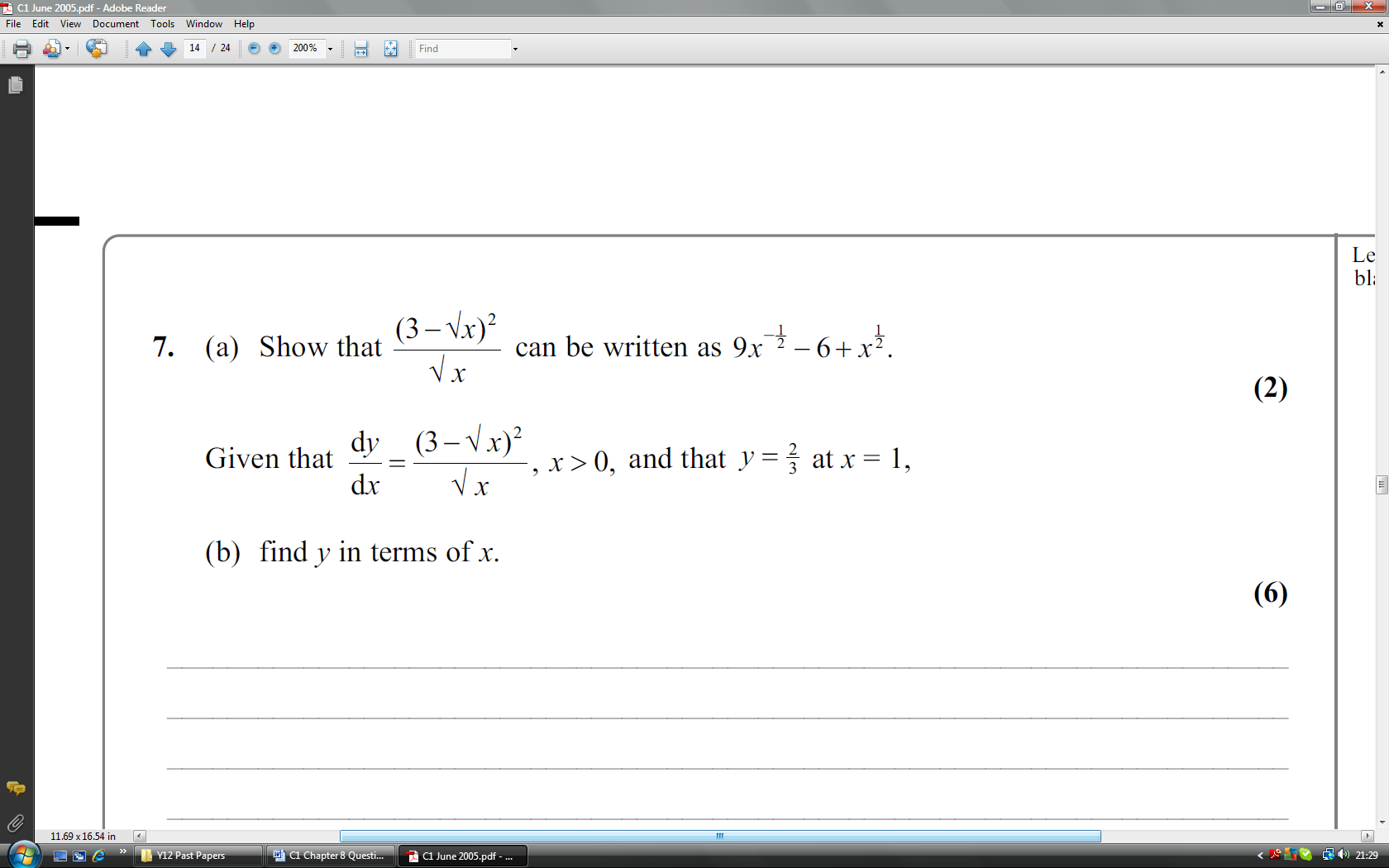 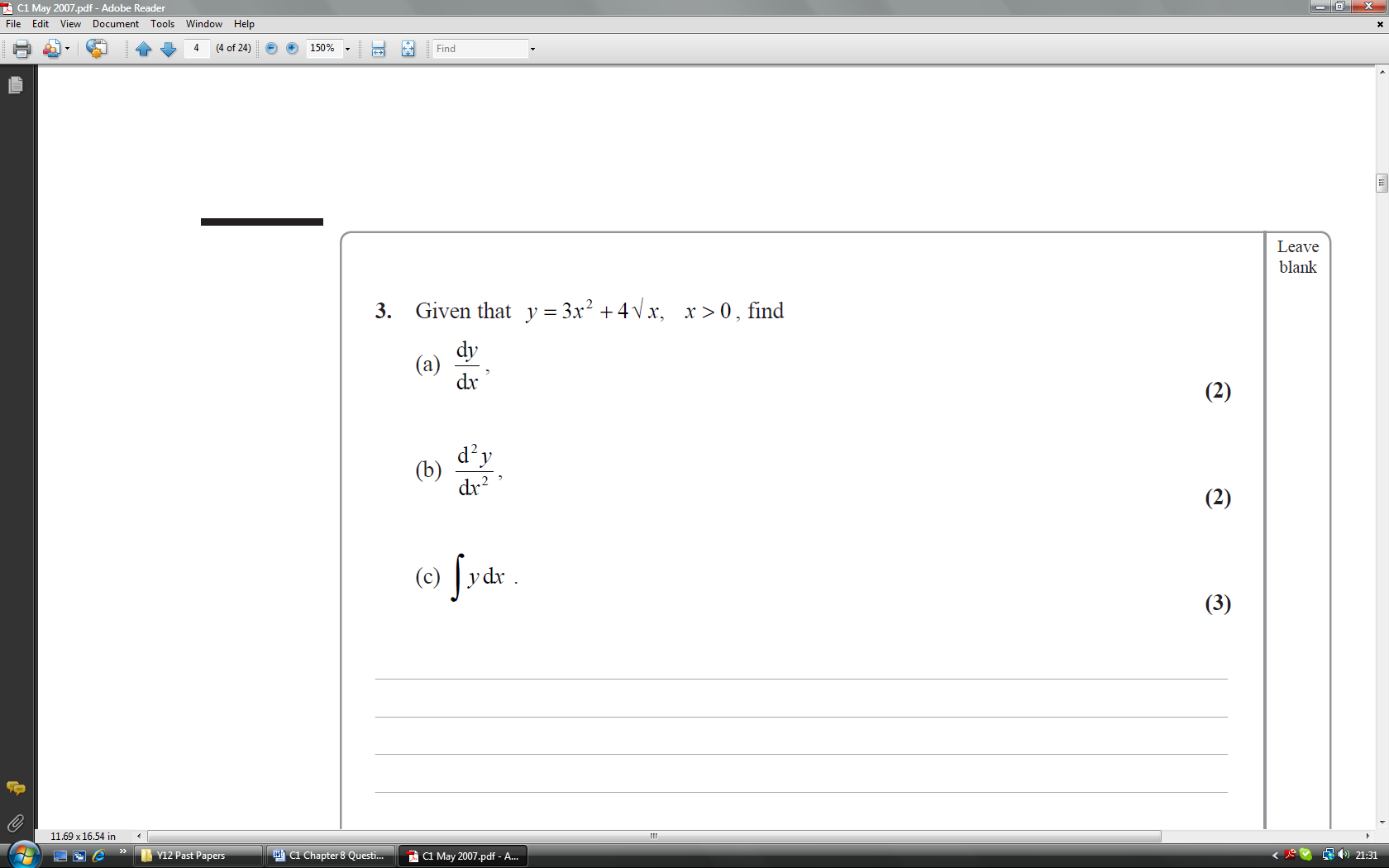 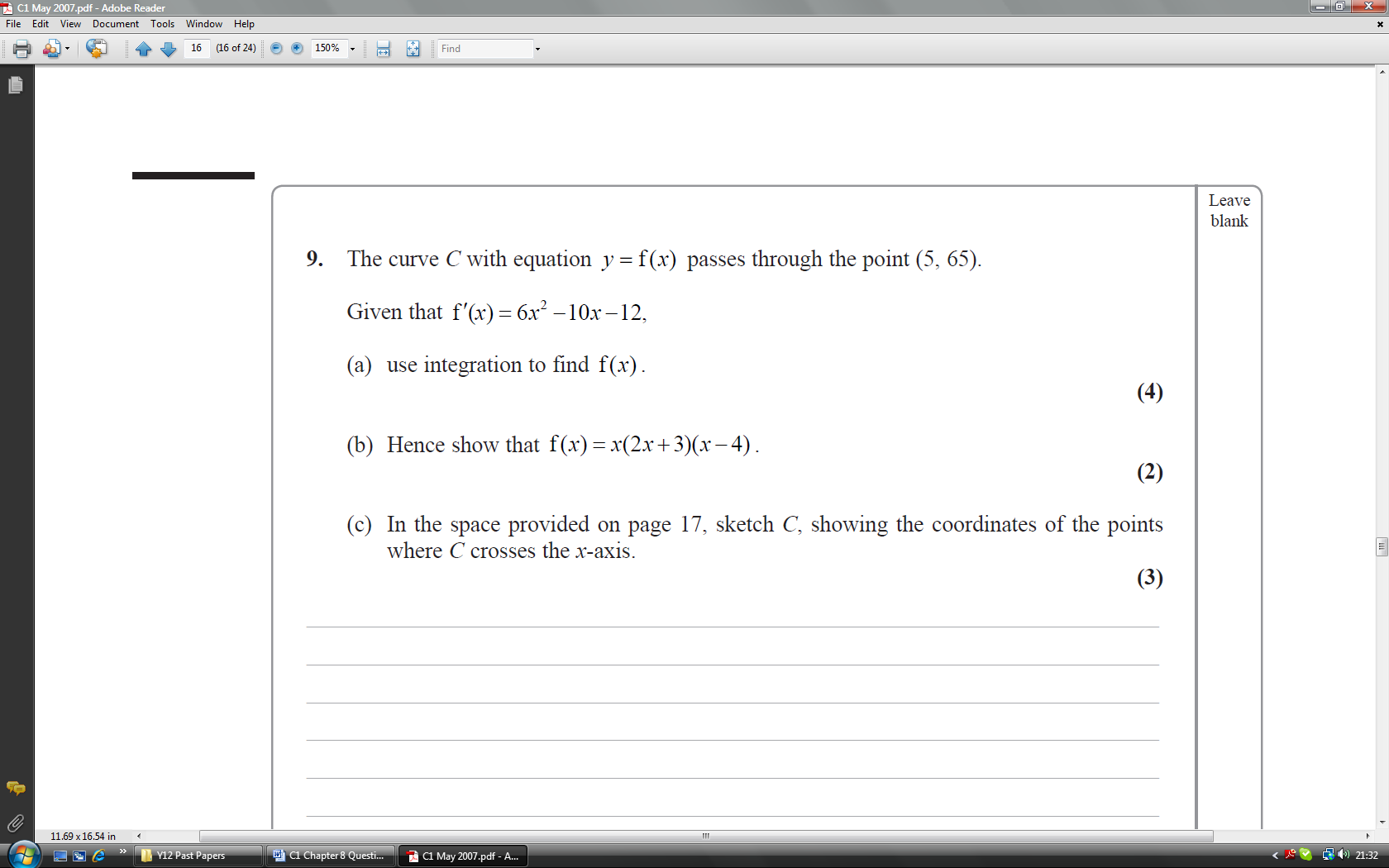 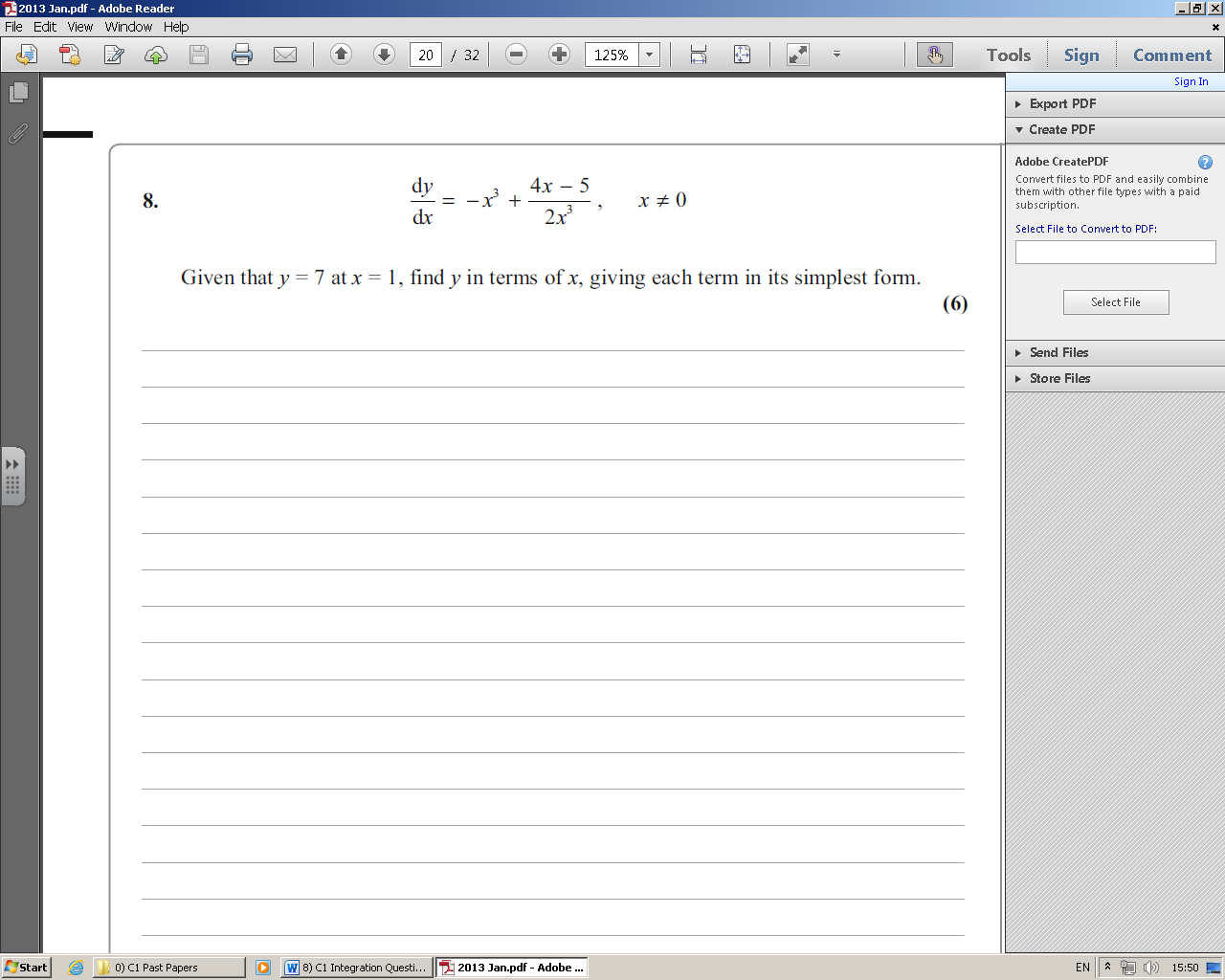 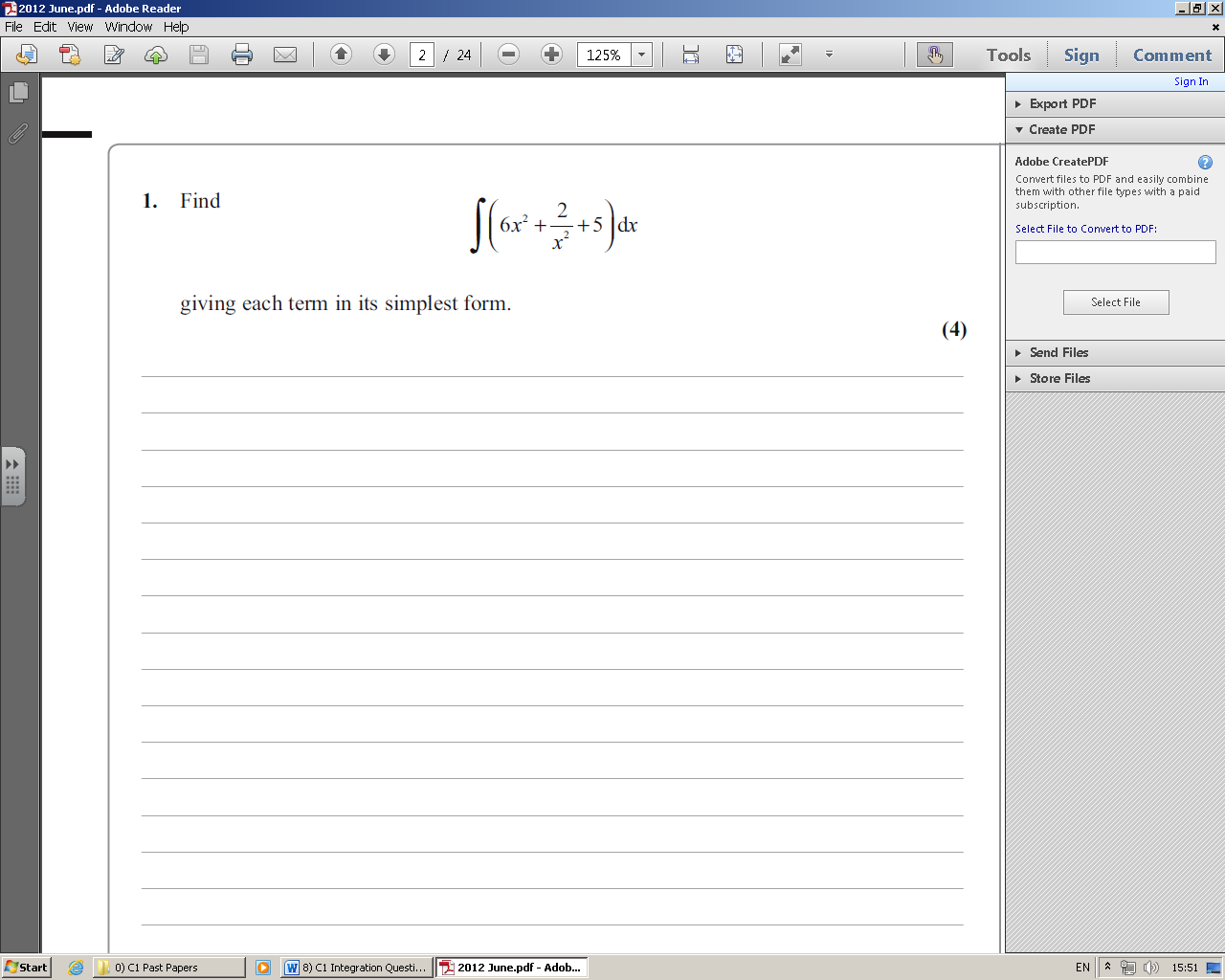 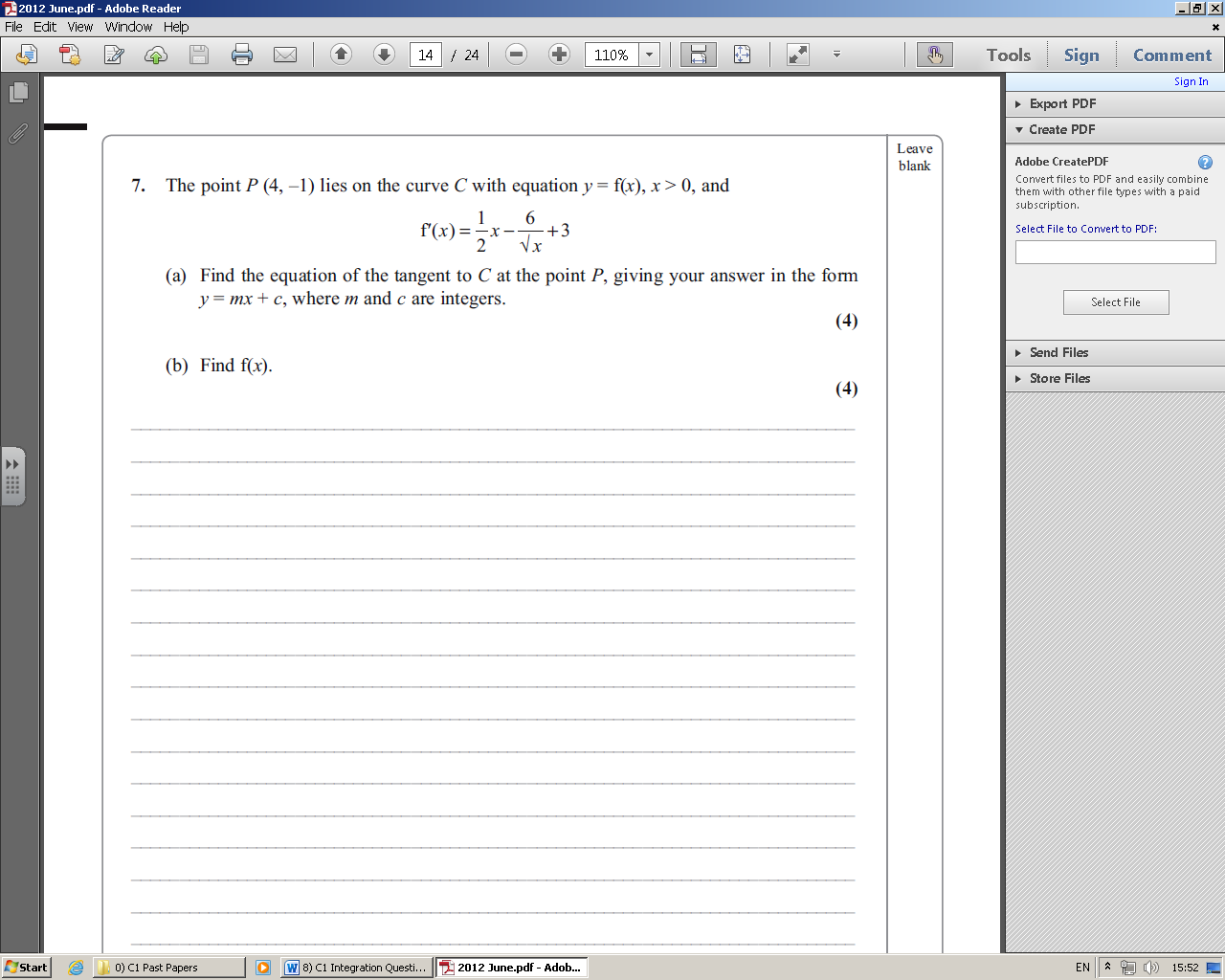 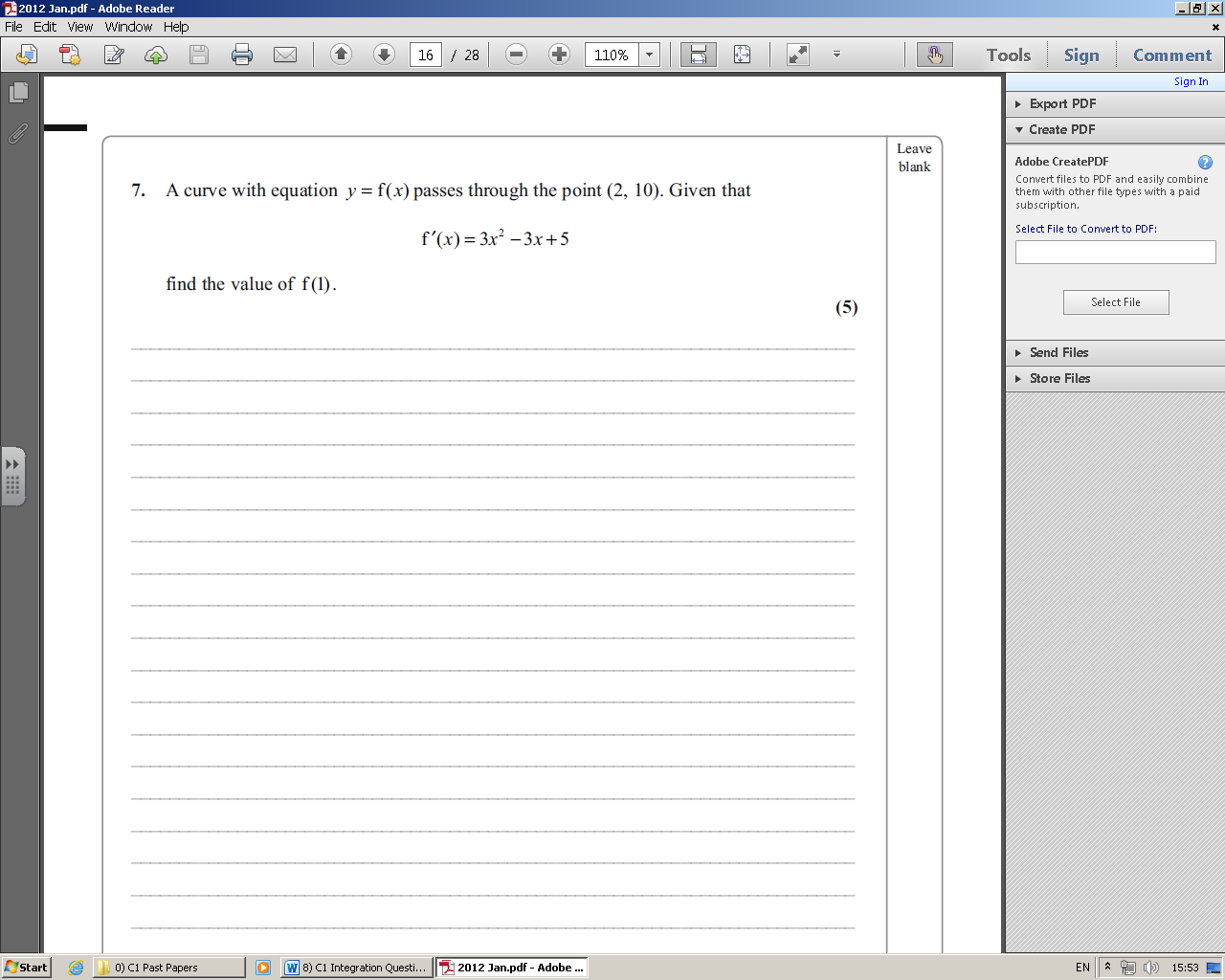 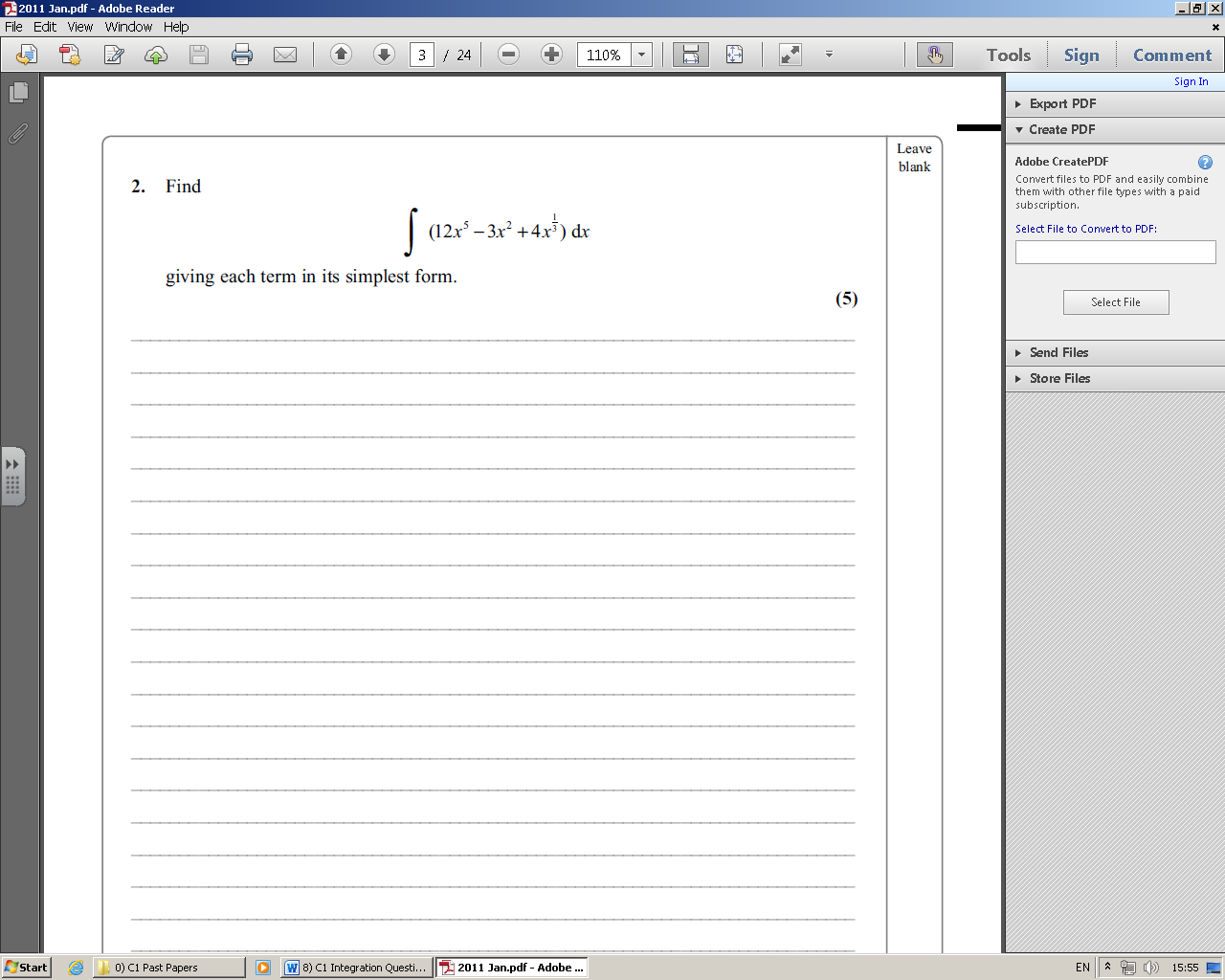 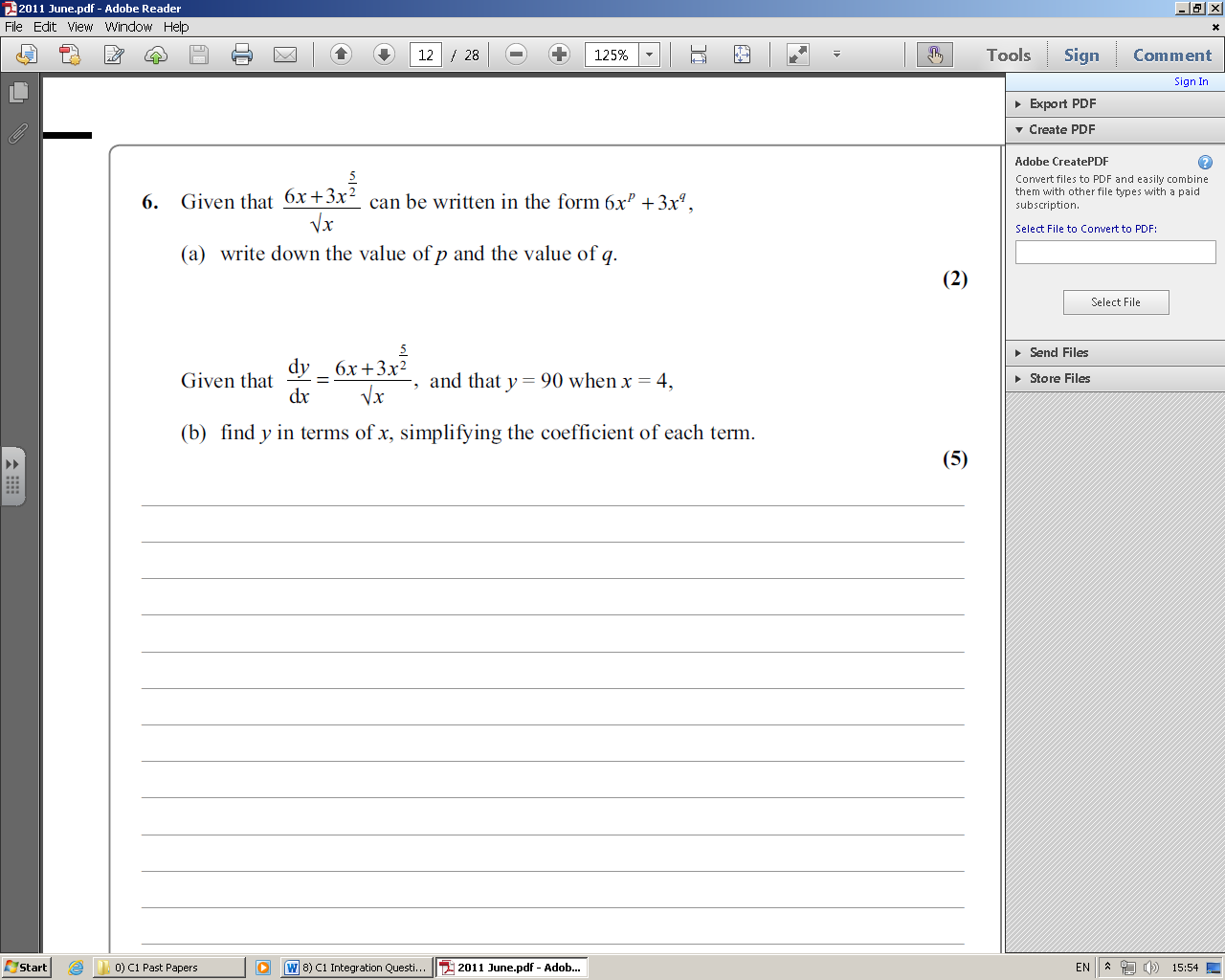 C1 - Integration Questions ANSWERS (65 marks)Jan 2007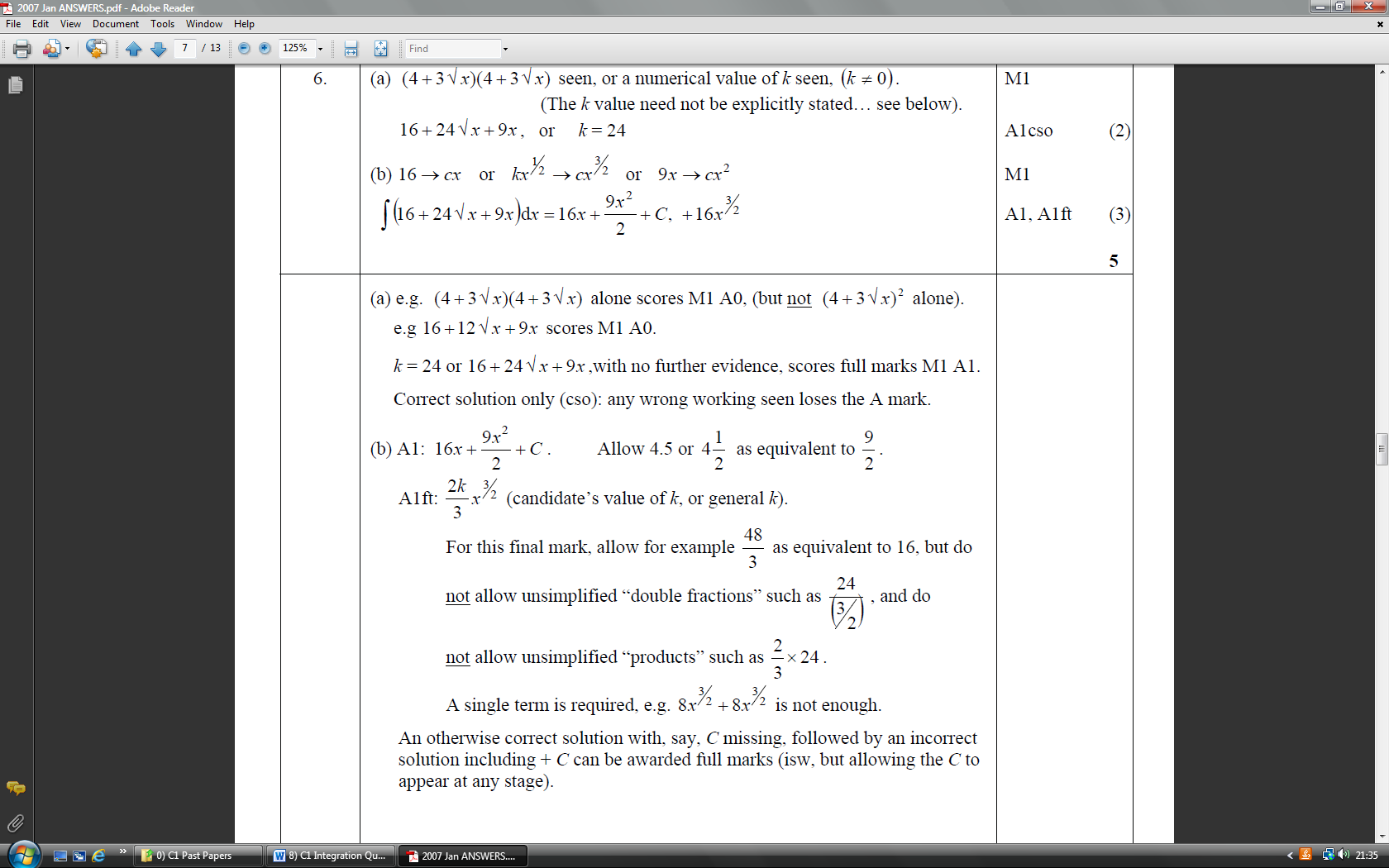 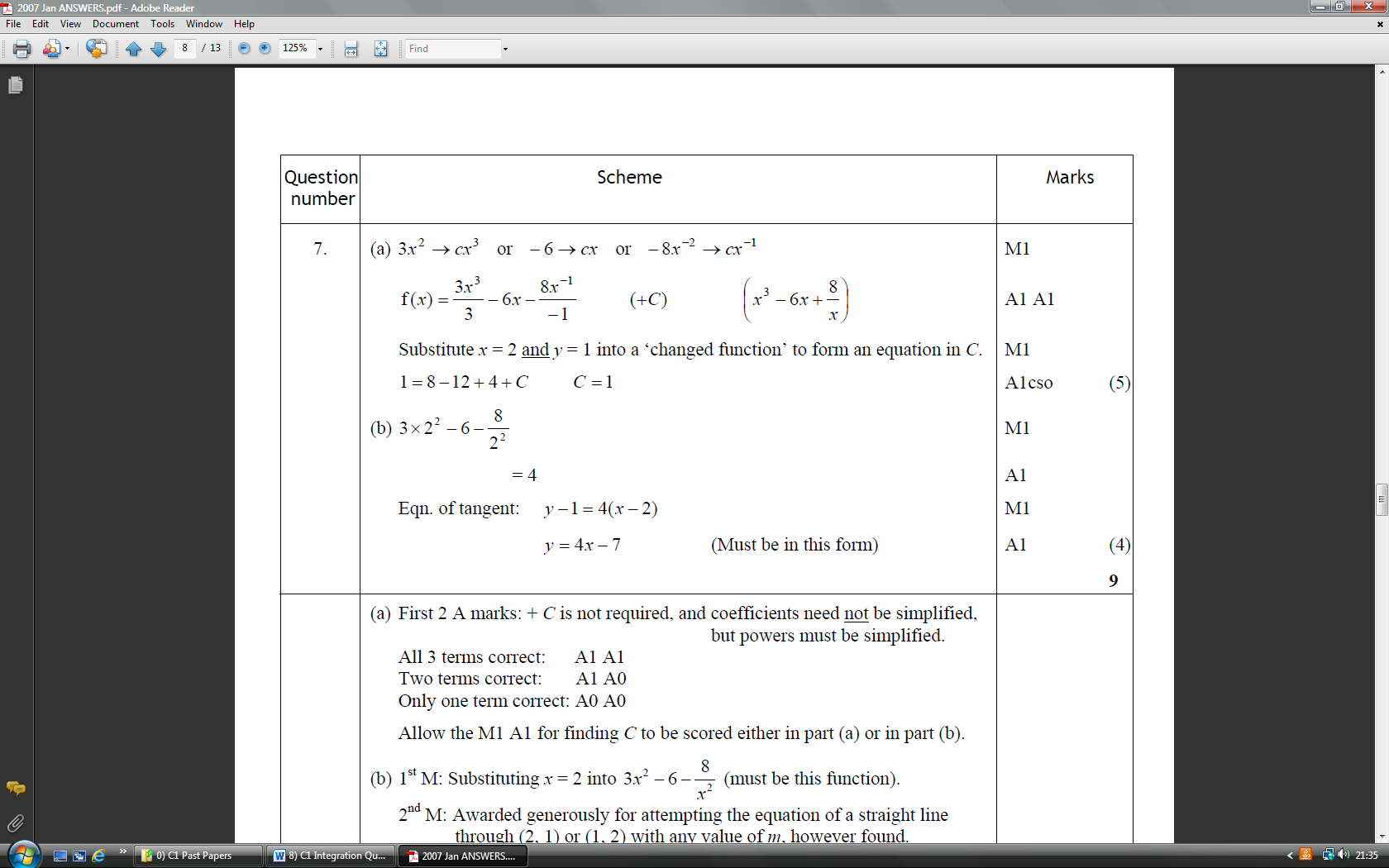 June 2005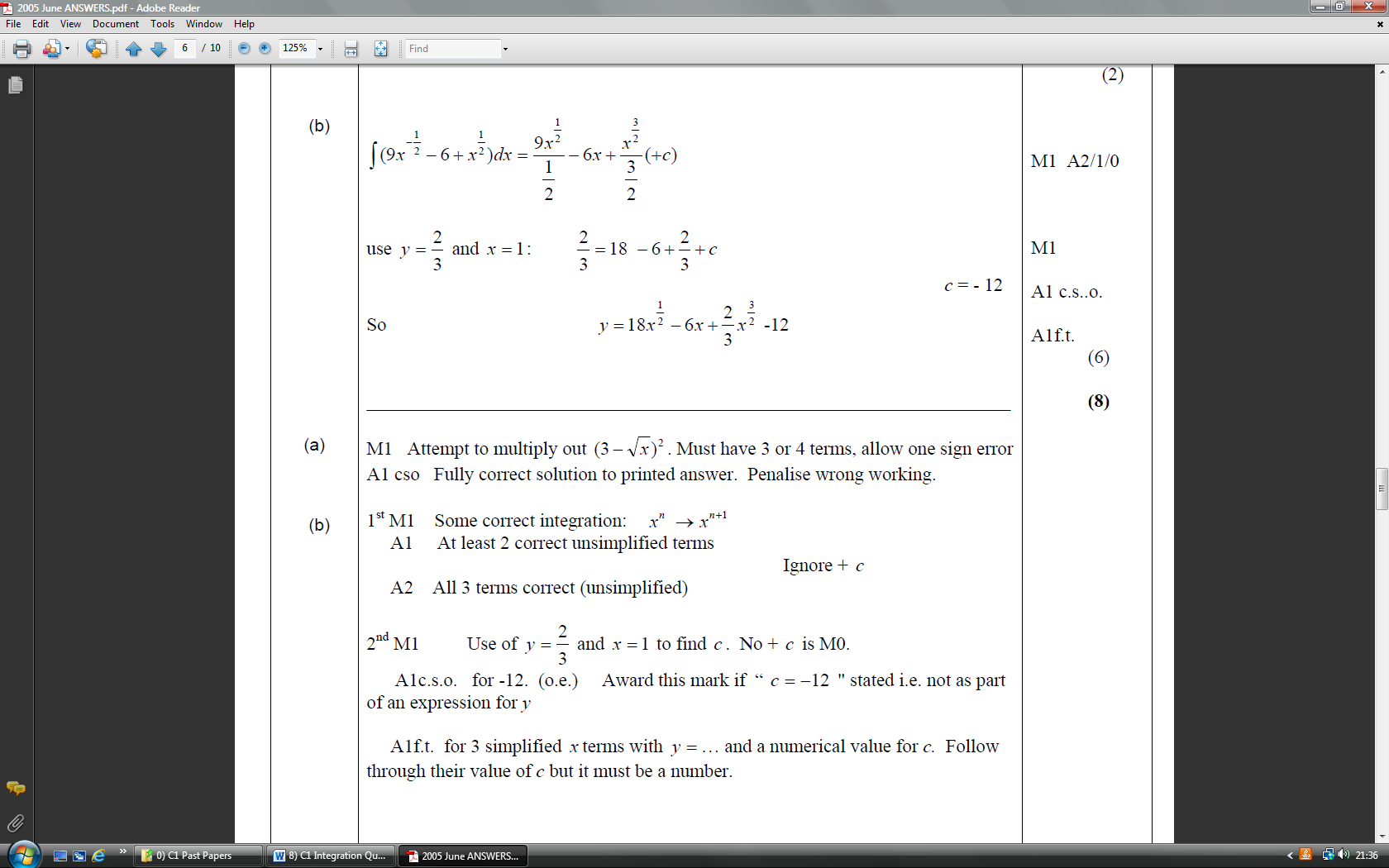 June 2007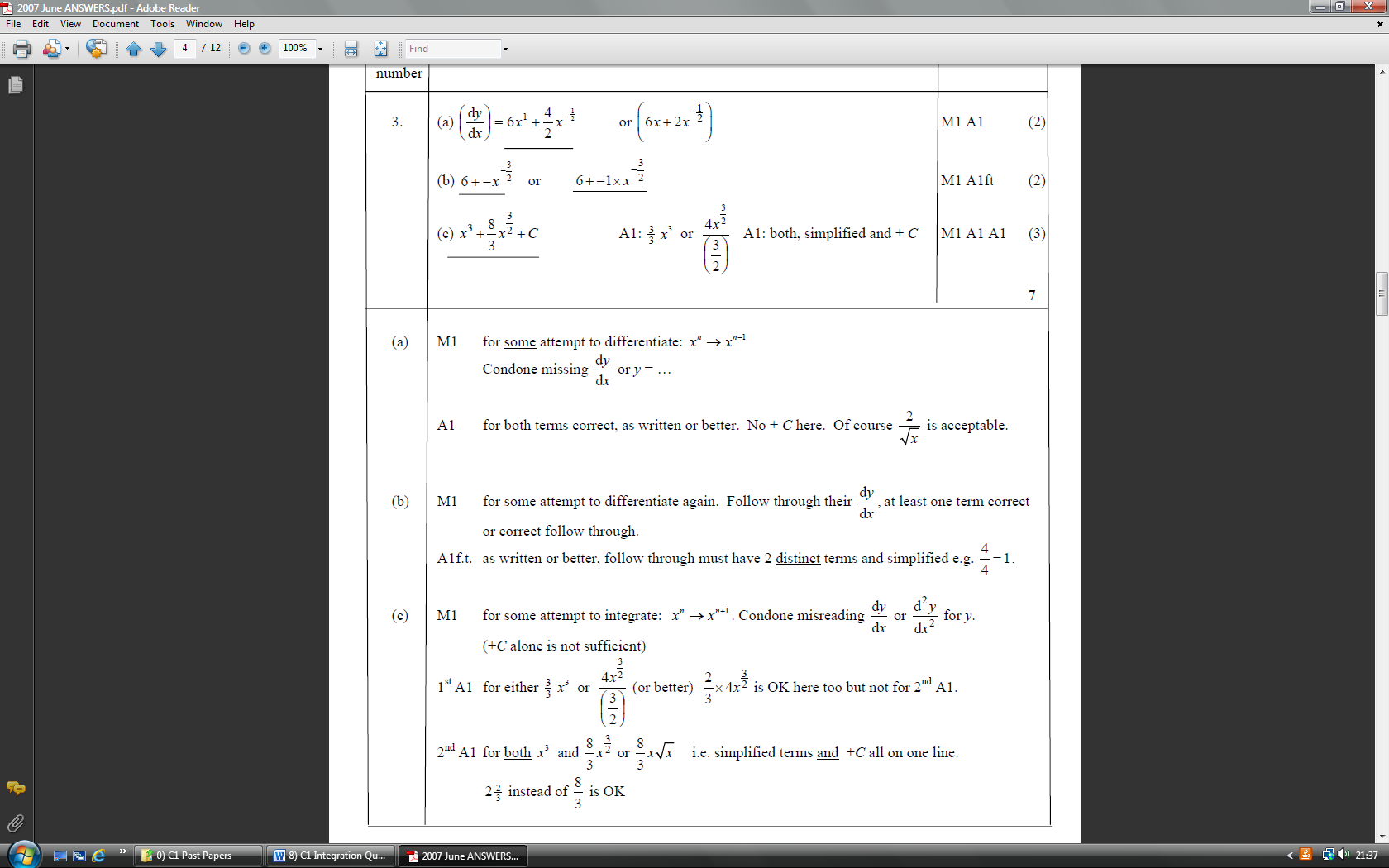 June 2007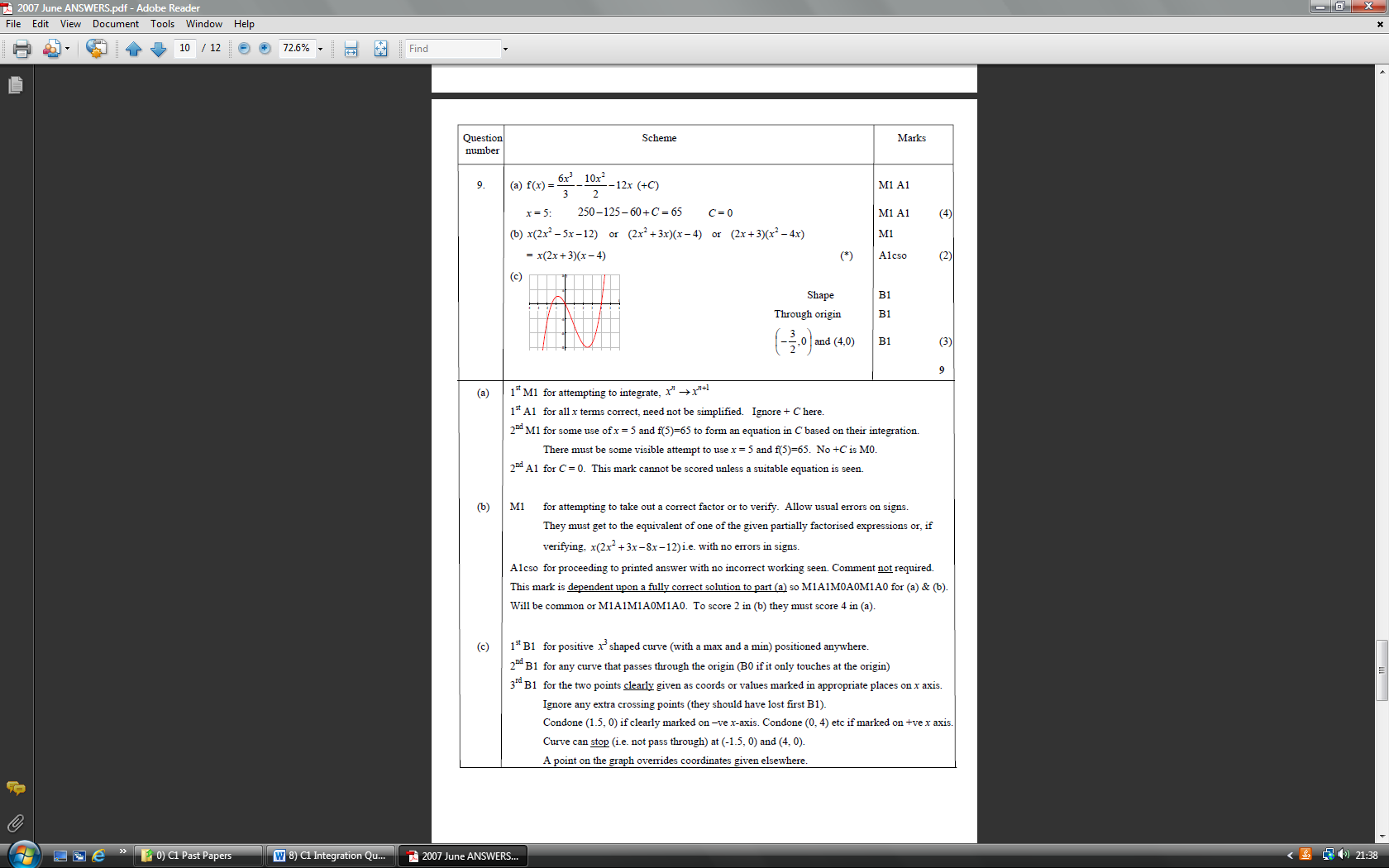 Jan 2013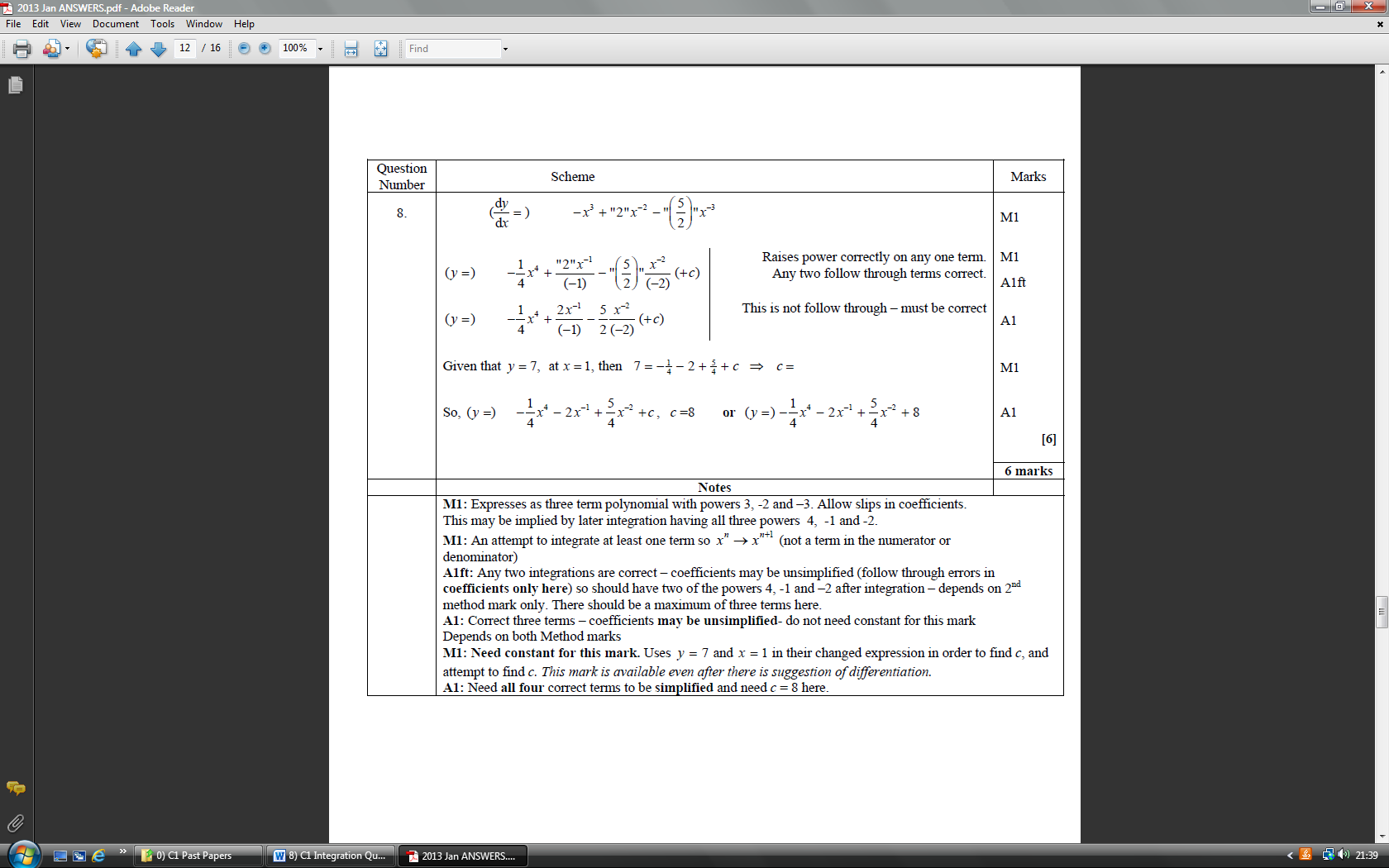 June 2012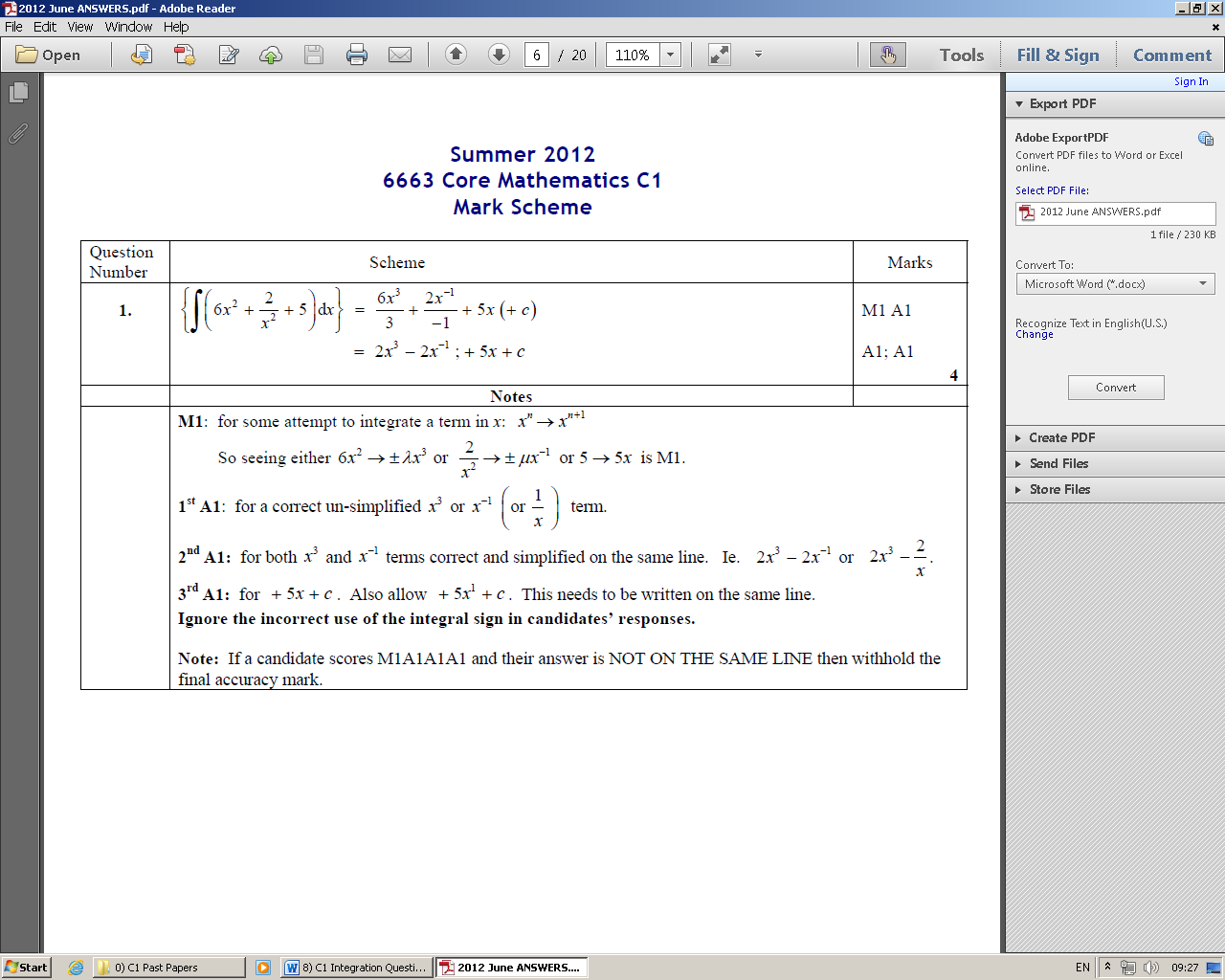 June 2012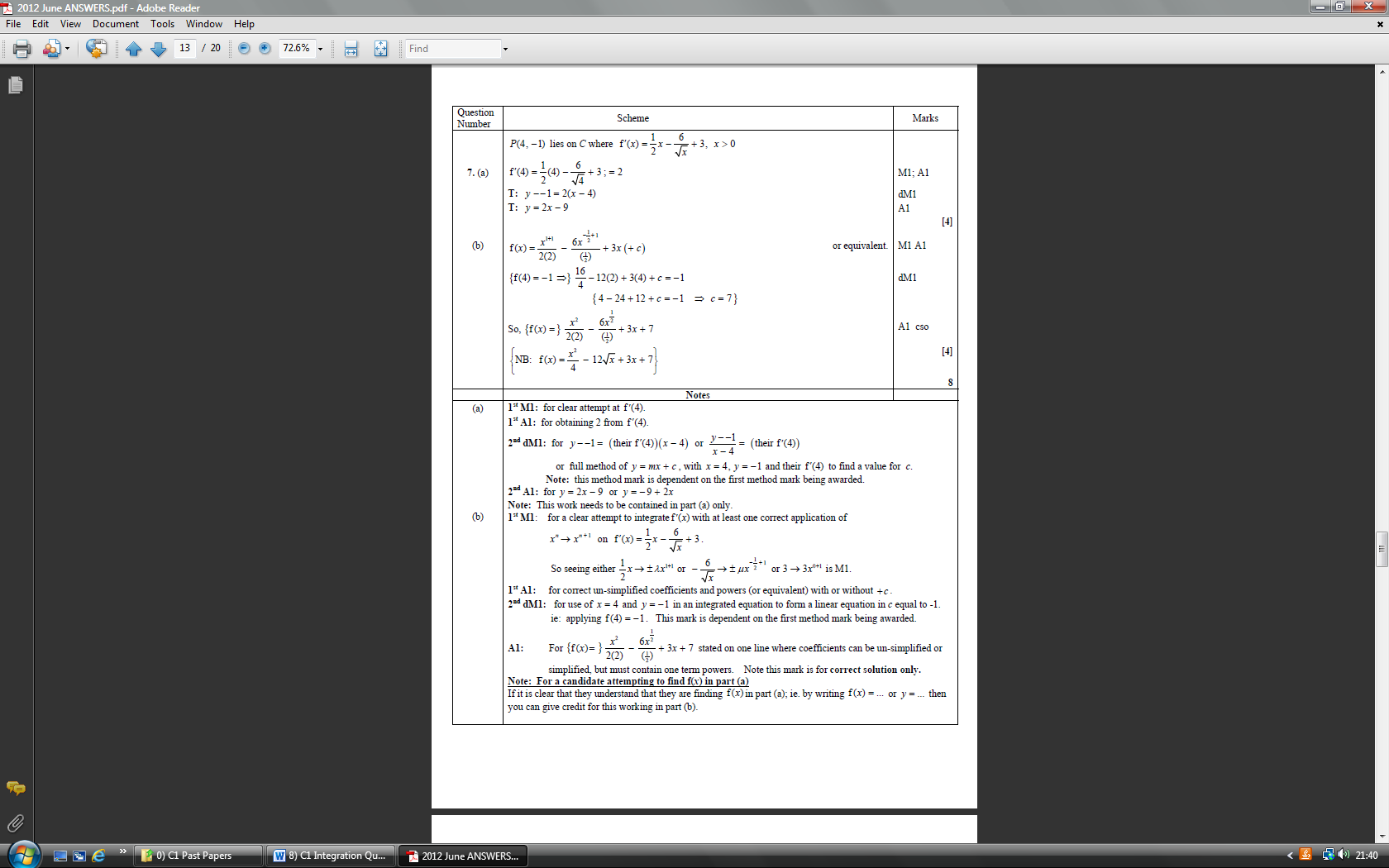 Jan 2012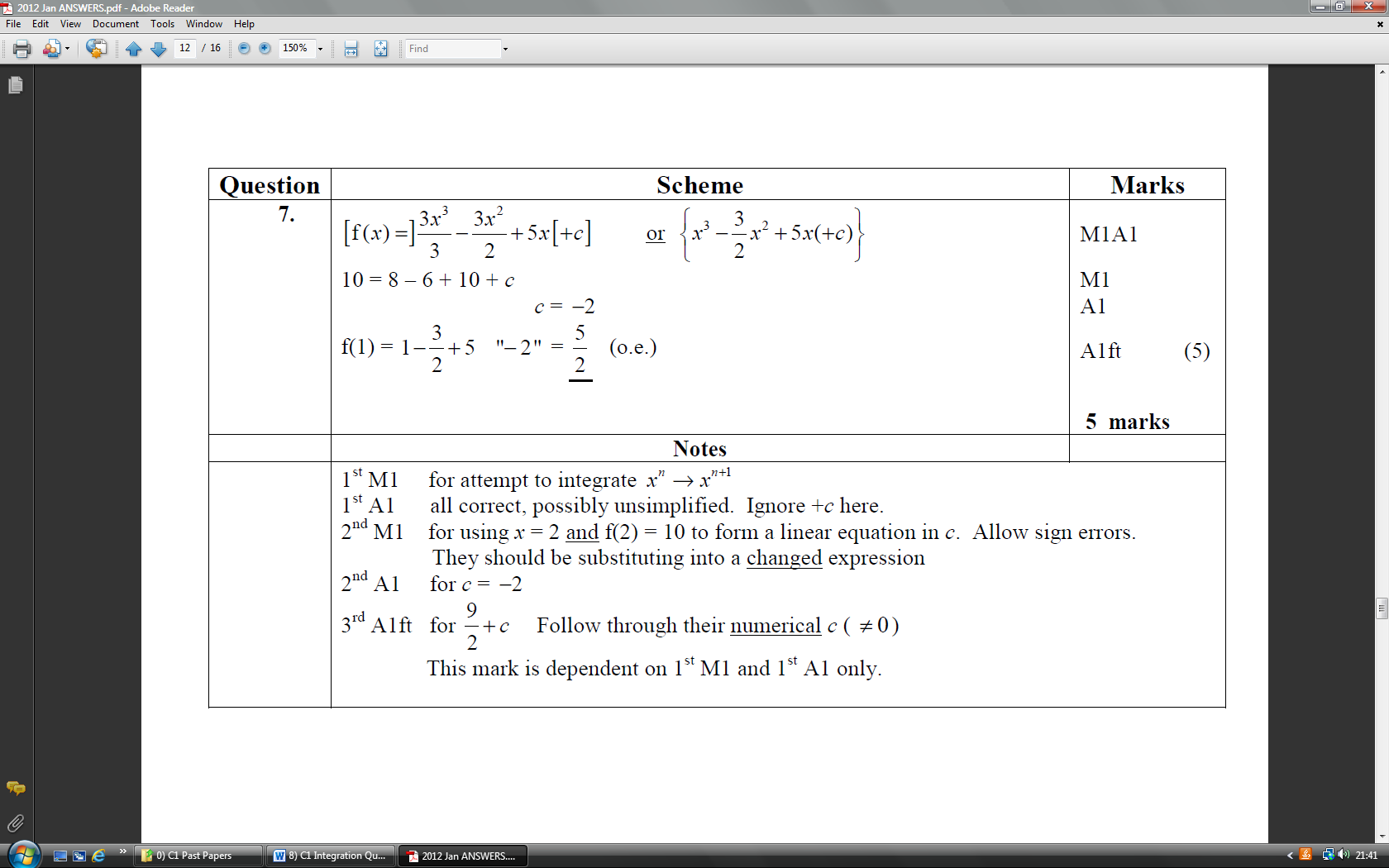 Jan 2011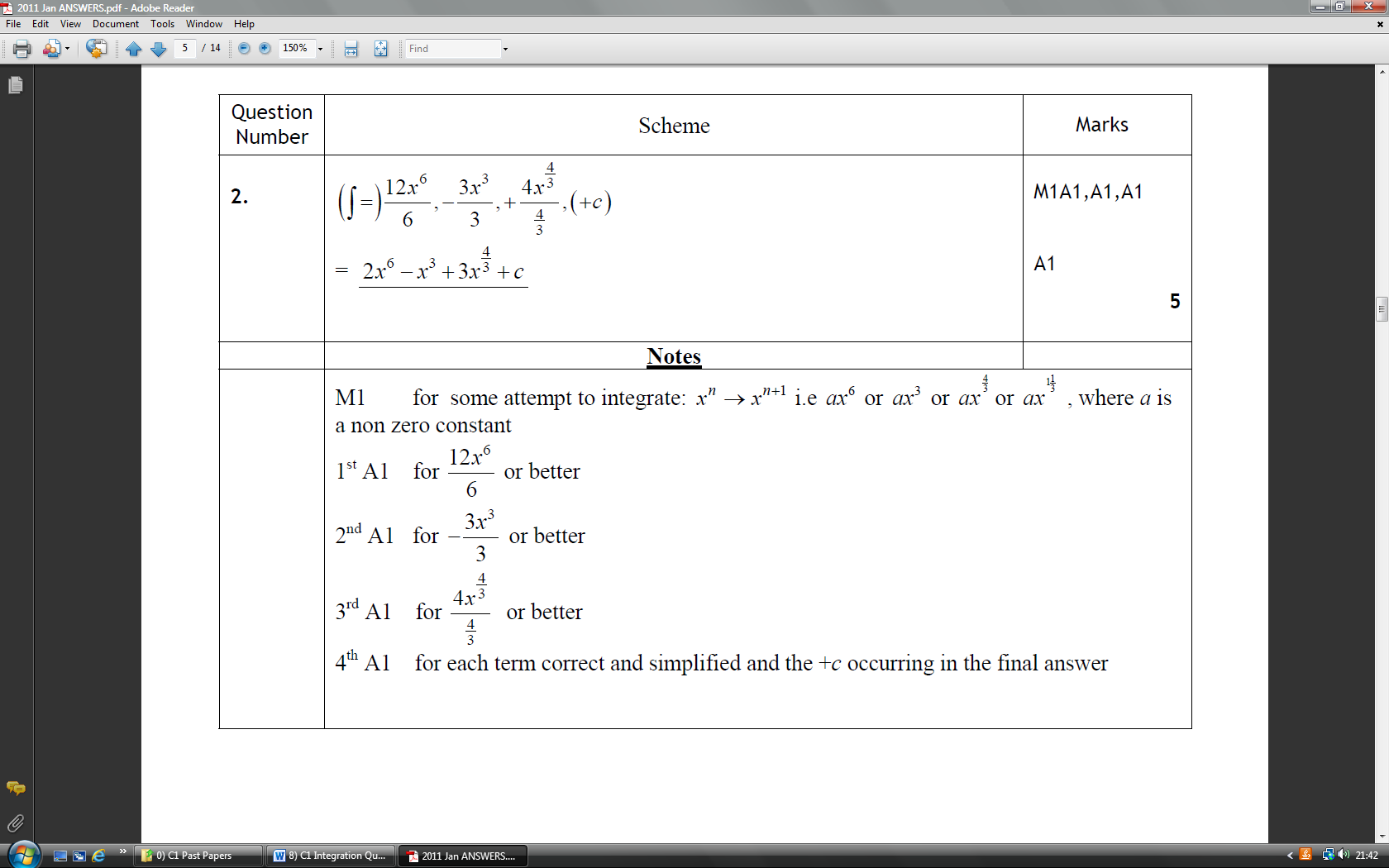 June 2011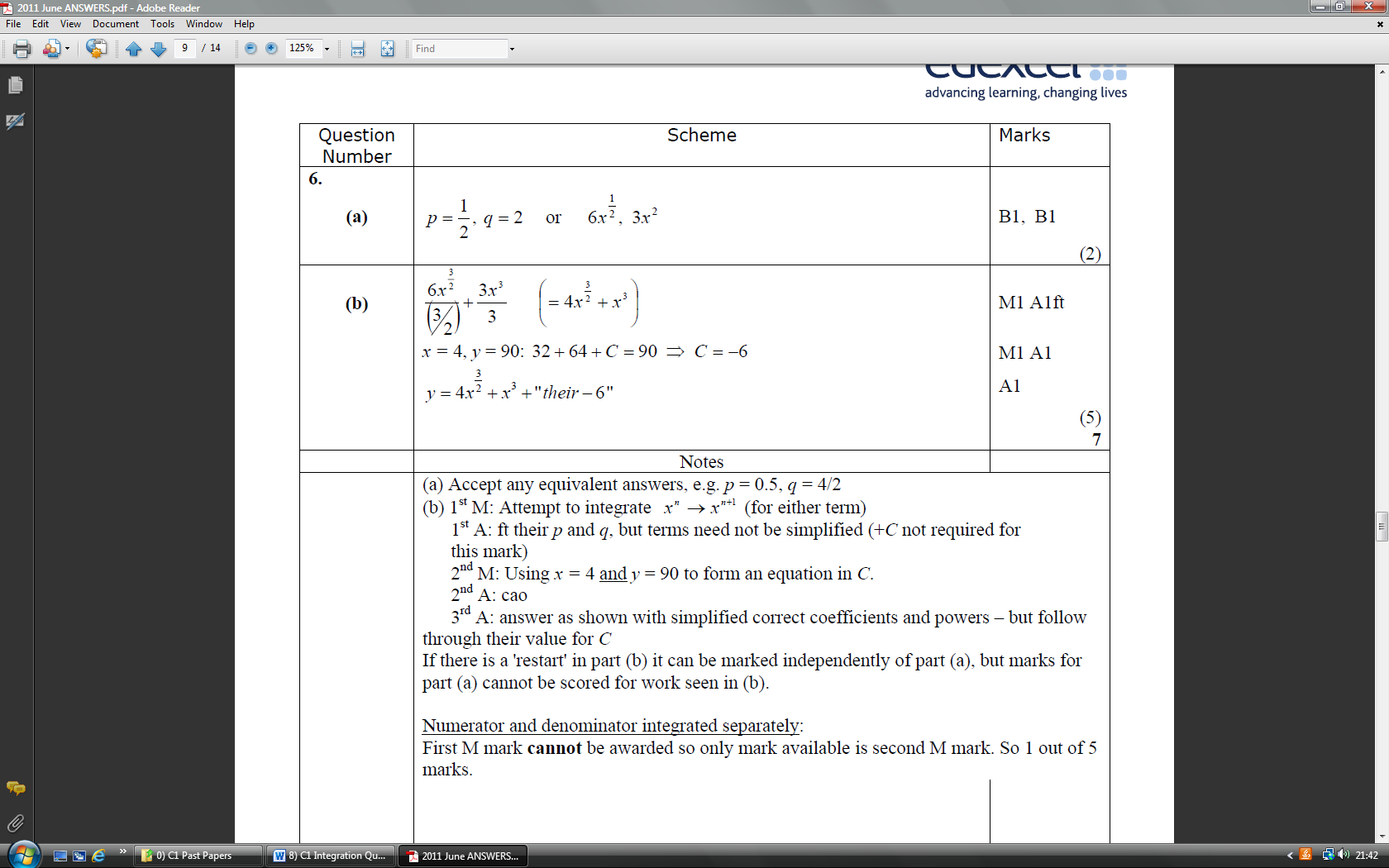 